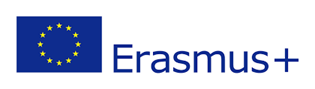 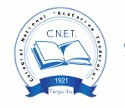 Colegiul National „Ecaterina Teodoroiu”Strada 1 Decembrie 1918, nr 25, Tg-Jiu, GorjTel/fax: 0253210235Email: secretariat@ecat.ro Fișa de prezentare a proiectuluiUnitatea de învățământ: Colegiul Național ”Ecaterina Teodoroiu”Titlul proiectului: Apprendre en paix.Nr. de referință: 2020-1-ES01-KA229-082005_2Tipul proiectului: Parteneriat strategic – Parteneriat de schimb interșcolarPerioada: 01.09.2020 – 31.08.2022Coordonatorul proiectului: Oprișe Claudia MihaelaRolul deținut în cadrul proiectului: partenerParteneri:Spania -Instituto de esenanza secundaria. Doctor Rodriguez Delgado– coordonatorItalia-  ISISS ITN-ITG-IPS-ITC- partenerBulgaria- Profesionalna gimnazia po stopansko upravlenie, administraziq i uslugi ”Atanas Burov”- partenerPolonia – VI Liceum Ogolnoksztalcace im. Joachima Lelewela w Lodzi - partenerRomânia –Colegiul Național ”Ecaterina Teodoroiu”, Tg-Jiu- partenerGrup țintă: elevii cu vârsta cuprinsă între 15 și 18 ani.Scopul proiectului este : sensibilizarea și responsabilizarea tinerei generații pentru a deveni  actori responsabili implicați în lupta împotriva abandonului școlar, lupta împotiva agresiunilor de orice tip.Pentru a atinge acest scop, se va lucra cu următoarele 4 obiective importante : să ne antrenăm, să ne implicăm, să comunicăm, să participăm la activități.Obiectivele urmărite sunt:Îmbunătățirea nivelului de a comunica într-o limbă străinăDezvoltarea abilităților I.TFacilitarea integrării în viața școlară a elevilor cu CES cât și a celor care provin din medii defavorizateDezvoltarea dialogului intercultural prin activități practice și de cercetare în lupta împotiva rasismului și xenofobiei                                                                                                                              Coordonator proiect,                                                                                                                                                     Prof. drd. Claudia Mihaela Oprișe           